проєкт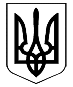 ВЕЛИКОДИМЕРСЬКА СЕЛИЩНА РАДАБРОВАРСЬКОГО РАЙОНУ КИЇВСЬКОЇ ОБЛАСТІР І Ш Е Н Н ЯПро затвердження проекту землеустроющодо відведення земельної ділянкицільове призначення якої змінюється зведення особистого селянського господарства на для розмішення та експлуатації основних,підсобних і допоміжних підприємств переробної,машинобудівної та іншої промисловості(для будівництва виробничо-складських приміщень)гр.  Чебанову Сергію ЛеонідовичуРозглянувши проект землеустрою  щодо відведення земельної ділянки  цільове призначення якої змінюється з ведення особистого селянського господарства на   для розмішення та експлуатації основних, підсобних і допоміжних підприємств переробної, машинобудівної та іншої промисловості(для будівництва виробничо-складських приміщень) в смт В.Димерка,  гр. Чебанову Сергію Леонідовичу площею 14,1171 га,  відповідно до ст. 50 Закону України «Про землеустрій», п. 5 ст. 16 Закону України «Про державний земельний кадастр», ст. ст. 118, 122, 123, 186-1 Земельного кодексу України, керуючись ст. 26, ч. 1 ст. 59 Закону України «Про місцеве самоврядування в Україні», враховуючи позитивні висновки та рекомендації постійної депутатської комісії з питань земельних відносин та охорони навколишнього природного середовища, ВеликодимерськаселищнарадаВ И Р І Ш И Л А:Затвердити проект землеустрою щодо відведення земельної ділянки  цільове призначення, якої змінюється з ведення особистого селянського господарства на для розмішення та експлуатації основних, підсобних і допоміжних підприємств переробної, машинобудівної та іншої промисловості(для будівництва виробничо-складських приміщень) в смт В.Димерка,  гр. Чебанову Сергію Леонідовичу площею 14,1171 гаЗмінити цільове призначення земельної ділянки з ведення особистого селянського господарства на для розмішення та експлуатації основних, підсобних і допоміжних підприємств переробної, машинобудівної та іншої промисловості(для будівництва виробничо-складських приміщень), площею 14,1171 га, яка належить  Чебанову Сергію Леонідовичу кадастровий номер 3221281601:06:006:0098.Гр. Чебанову Сергію Леонідовичу приступити до використання земельної ділянки за цільовим призначенням після реєстрації речового права на земельну ділянку та отримання правовстановлюючих документів на земельну ділянку.         Контроль за виконанням цього рішення покласти на постійну депутатську комісію Великодимерської селищної ради VIII скликання з питань земельних відносин та охорони навколишнього природного середовища.                        Селищний голова                          Анатолій БОЧКАРЬОВсмт Велика Димеркавід 02 лютого  2023 року№       ХLІІ-VІІІ